МУНИЦИПАЛЬНОЕ БЮДЖЕТНОЕ УЧРЕЖДЕНИЕ ДОПОЛНИТЕЛЬНОГО ОБРАЗОВАНИЯ «БАЙКАЛОВСКАЯ СПОРТИВНАЯ ШКОЛА»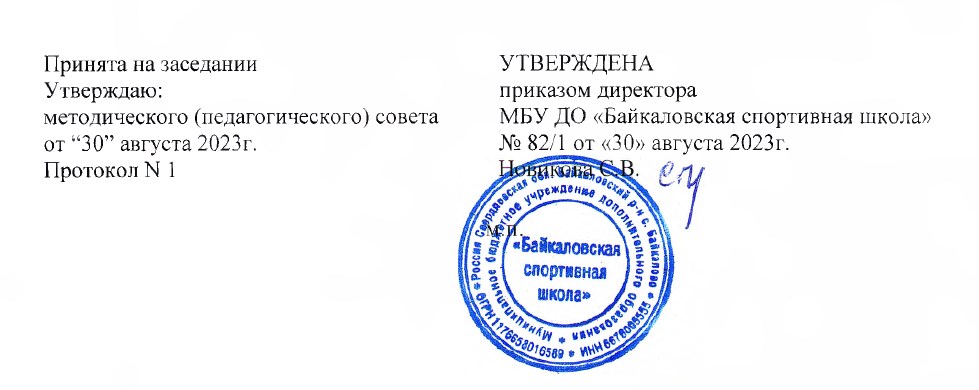 ДОПОЛНИТЕЛЬНАЯ ОБЩЕОБРАЗОВАТЕЛЬНАЯ ОБЩЕРАЗВИВАЮЩАЯ ПРОГРАММА «ФУТБОЛ»Направленность: физкультурно-спортивнаяВозраст обучающихся: 8-16 летСрок реализации: 0,5 годаАвтор-составитель:Косенкова Людмила Александровна тренер-преподавательс.Байкалово, 2023 годПояснительная запискаНаправленность программы: Программа относится к физкультурно - спортивной  направленности.Актуальность программы:Рабочая программа дополнительного образования «Футбол» составлена в соответствии со следующими нормативными документами:Федеральный закон Российской Федерации от 29 декабря 2012 г. № 273-ФЗ «Об образовании в Российской Федерации» (Далее - ФЗ № 273).Концепция развития дополнительного образования детей (утверждена распоряжением Правительства Российской Федерации от 04.09.2014г. № 1726- р)Приказ Министерства просвещения РФ от 9 ноября 2018 г. N 196 «Об утверждении Порядка организации и осуществления образовательной деятельности по дополнительным общеобразовательным программам»Постановление Главного государственного санитарного врача РФ  от 28 сентября 2020 г. № 28 «Об утверждении санитарных правил СП 2.4.3648-20 «Санитарно-эпидемиологические требования к организациям воспитания  и обучения, отдыха и оздоровления детей и молодежи»Постановление Правительства Свердловской области от 06.08.2019г.  №503 ПП  «О системе персонифицированного финансирования дополнительного образования детей  на территории Свердловской области»Приказ Министерства образования и молодежной политики Свердловской области от 30.03. 2018    №162-Д    «Об утверждении Концепции Развития  образования на территории Свердловской области на период до 2035года»Приказ Министерства Образования и молодежной политики Свердловской области  от 26.06.2019   № 70-Д  «Об утверждении методических рекомендаций «Правила персонифицированного финансирования дополнительного образования детей В Свердловской области» Приказ Минспорта России от 16.11.22г № 1000 «Об утверждении федерального стандарта спортивной подготовки по виду спорта «Футбол»Устав МБУ ДО «Байкаловская СШ»	Программа направлена на удовлетворение потребностей обучающихся в двигательной активности, которая необходима человеку для сохранения здоровья. Современные дети и подростки часто ведут мало подвижный образ жизни, тем не менее, движение особенно важно для растущего организма. Физическая культура в целом и футбол в частности являются важными частями системы воспитания и оздоровления. У детей, увлекающихся футболом, вырабатывает навык вести здоровый образ жизни, формируются морально-волевые качества. Занятия развивают в учащихся целеустремленность, ответственность и другие морально-волевые качества. Участие в соревнованиях воспитывает любовь к своей малой родине, желание достойно представить своё село, свой район. Беседы об отечественных великих футболистах  прошлого и современности формируют чувство патриотизма. Отличительные особенности программы:В отличие от типовой программы данная программа подразумевает  использование на каждом занятии упражнений из разных разделов. Смена деятельности, необходимая в данном возрасте, позволяет сохранять устойчивую мотивацию к занятиям физической культурой и спортом у обучающихся, закреплять и совершенстовать соответствующие двигательные навыки.    Адресат: дети 8-16 лет, желающие заниматься футболом, имеющие допуск врача. Группы формируются с учетом возраста и физической подготовки детей. Девочки зачисляются в группу мальчиков – их ровесников либо в группу мальчиков младшего возраста. При достаточном количестве желающих может формироваться отдельная группа для девочек.Режим занятий:Продолжительность одного академического часа - 45 мин. Перерыв между учебными занятиями – 10 минут.  Общее количество часов в неделю – 9 часа.  Занятия проводятся 3 раза в неделю по 2 часа и 1 раз в неделю 3 часа (1 час теории и 2 часа практики).Объем и срок реализации программы: 1 полугодие - 147 часовОсобенность организации образовательного процесса: программа реализуется по традиционной модели и представляет собой линейную последовательность освоения содержания в течение первого полугодияУровень программы: базовый  Перечень форм обучения: фронтальная, индивидуальная, индивидуально-групповая, групповая, возможно использование дистанционных технологий.Перечень видов занятий: теоретические занятия (беседа, лекция, просмотр видео и т.д.), практические занятия, соревнования.Перечень форм подведения итогов реализации программы: сдача нормативов по общей физической подготовке и технической подготовке для спортивной дисциплины «мини-футбол»Цель и задачи программы Цель: Подготовка к переходу на обучение по спортивной программе «Футбол», «Мини-футбол»Задачи:Обучающие:формировать знание техники безопасности и знание основных правил физической деятельности;формировать знание основных правил игры в футбол и мини-футбол;формировать знание и умение выполнять основные упражнения разминки;развивать физические качества (выносливость, быстрота, ловкость и др.);формировать знание и умение выполнять технические действия игры в футбол (прием, ведение, передача мяча).Развивающие:развивать умения самостоятельно определять цели своего обучения и проводить рефлексию своей деятельности;развивать коммуникативные умения;Воспитательные:формировать самостоятельность, ответственность, дисциплинированность;формировать  доброжелательность, вежливость и другие нравственные качества;формировать упорство, целеустремленность и другие волевые качества;формировать устойчивый  интерес, мотивацию к занятиям физической культурой и ведению здорового образа жизни; развивать потребности в саморазвитии.Содержание программыУчебный (тематический) планСодержание учебного тематического плана1. Общая физическая подготовка:Теория: Техника безопасности на спортивных объектах. Правила занятий физической культурой и спортом. Правила разминки. Гигиена. Режим дня. Правильное питание. Великие спортсмены как пример для подражания. Правила сдачи комплекса ГТО.Практика: Упражнения разминки. Подвижные игры. Упражнения на развитие  ловкости.  Упражнения на развитие  гибкости. Упражнения на развитие  скорости. Упражнения на развитие силы. Упражнения на развитие выносливости.  2. Изучение и совершенствование техники игры в футболТеория: Понятие о частях стопы, которые используются при работе с мячом в футболе.  Правила передачи мяча разными частями стопы. Правила остановки катящегося мяча внутренней стороной стопы, подошвой. Удары по воротам. Правила остановки летящего мяча. Правила ведения мяча разными способами. Правила введения мяча в игру в футболе.  Азы жонглирования мяча стопой, коленом. Удары по мячу головой.Практика: Передача мяча разными частями стопы. Остановка катящегося мяча внутренней стороной стопы, подошвой.  Прием летящего мяча.  Ведения мяча разными способами. Вбрасывания. Разные виды приема и передачи мяча в движении.  Упражнения на развития технических умений игры в футбол. Жонглирование мяча стопой, коленом. Удары по мячу головой.3. Изучение и совершенствование тактических навыков игры в футболТеория: Основные понятия, связанные с тактикой футбола: центр, левый и правый фланг, вратарская зона. Основные амплуа игроков:  вратарь, защитник, нападающий и их функции. Практика: Упражнения на развитие тактических навыков в футболе.4. Учебные и тренировочные игрыТеория: История футбола. Отличия футбола и мини-футбола. Основные правила игры в футбол и мини-футбол. Аут, свободный удар, штрафной удар, пенальти.Практика: удары по воротам, учебные и тренировочные игры.5. СоревнованияТеория: Правила проведения соревнований (приветствия, судейство и т.п), виды соревнований (турнир, чемпионат).Практика: участие в соревнованиях.  Планируемые результатыа) метапредметные результаты:развитие умения самостоятельно определять цели своего обучения;развитие умения объективно оценивать результаты собственной деятельности;развитие умения участвовать в совместной деятельности и развитие других коммуникативных умений;формирование серьезного отношения к правилам техники безопасности.          б) личностные результаты:формирование самостоятельности, ответственности, дисциплинированности;формирование доброжелательности, вежливости и других нравственных качеств;формирование упорства, целеустремленности и других волевых качеств;формирование устойчивого интереса, мотивации к занятиям физической культурой и ведению здорового образа жизни; формирование активной жизненной позиции и развитие потребности в саморазвитии. в) предметные:знание техники безопасности во время занятий спортом;знание основных правил физической деятельности;знание основные правил игры в футбол и мини-футбол;знание и умение выполнять основные упражнения разминки;развитие физических качества (выносливости, быстроты, ловкости и др.);знание и умение выполнять технические действия игры в футбол (прием, ведение, передача мяча).Организационно-педагогические условияКалендарный учебный график
Условия реализации программыМатериально-техническое и методическое обеспечение программы:физкультурный зал, стадион с футбольными воротами; спортинвентарь: мячи по числу обучающихся в группе, сетка для переноса мячей – 1 шт, насос для накачивания мячей – 1 шт, фишки – 1 набор, координационная лесенка – 1 шт,  манишки – 7 шт;техническое средство обучения (ноутбук, мультимедиа); Интернет.Кадровое обеспечение: тренер-преподаватель по футболу;Методические материалы: подборка видеосюжетов, фильмов, фрагментов игр по теоретическим темам программыФормы аттестации/контроля и оценочные материалыФорма аттестации разработана на основании Приказа Минспорта России от 16.11.22г № 1000 «Об утверждении федерального стандарта спортивной подготовки по виду спорта «Футбол»» и предполагает возможность перехода на разные этапы спортивной подготовки. Не достижение минимальных показателей говорит о неосвоении программы. Список литературыДля педагоговГришина Ю.И. Общая физическая подготовка. Знать и уметь. - М.,2010. -  249  с.Кузнецов А.А. Футбол. Настольная книга детского тренера. 1 этап (8-10 лет)  - М: Олимпия, 2007 г – 113 с.Кузнецов А.А. Футбол. Настольная книга детского тренера. 2 этап (10-12 лет)  - М: Олимпия, 2007 г – 208 с.Лукьяненко В.П. Физическая культура: основы знаний. - М.,2005. – 224 с.Программа дополнительного образования «Общая физическая подготовка с элементами футбола» ДЮСШ по футболу «Мирас» г.Казань. [электронный ресурс]  https://edu.tatar.ru/upload/images/filesfДля родителей1. Баршай В.М. Активные игры для детей. – М.: Из-во «Феникс», 2001 – 320 с.2. Баршай В.М. Физкультура в школе и дома. – М.,2001 – 255 с.3. Ковалева Е. Игры на свежем воздухе для детей и взрослых – М.: Из-во Дом ХХI  века Рипол Классик, 2007 – 192 с.4. Красикова И. Детский массаж и гимнастика для профилактики и лечения нарушений осанки, сколиоза и плоскостопия. – Сп-б: из-во Корона-принт, 2012 – 320 с.№ п/пНазвание раздела, темыКоличество часовКоличество часовКоличество часовФормы контроля№ п/пНазвание раздела, темыВсегоТеорияПрактикаФормы контроля1Общая физическая подготовка37433Анализ качества выполнения упражнений,анализ динамики уровня физической подготовки2Изучение и совершенствование техники игры в футбол40238Анализ качества выполнения упражнений3Изучение и совершенствование тактических навыков игры в футбол30327Индивидуальный и командный анализ4Учебные тренировочные игры37532Индивидуальный и командный анализ5. Массовые спортивные мероприятия и соревнования312Мониторинг участия в мероприятияхВсего14715132№Основные характеристики образовательного процесса1Количество учебных недель352Количество учебных дней493Количество часов в неделю94Количество часов1475Количество недель в I полугодии176Количество недель во II полугодии07Начало занятий4 сентября8Каникулынет9Выходные дни4 ноября10Окончание учебного года30 декабря№ п/пУпражнениеЕдиницы измеренияНорматив до года обучения на этап нач.подготовкиНорматив до года обучения на этап нач.подготовкиНорматив свыше года обучения на этап нач.подготовкиНорматив свыше года обучения на этап нач.подготовкиНорматив для учеб.-трен. этапаНорматив для учеб.-трен. этапа№ п/пУпражнениеЕдиницы измерениямальчикидевочкимальчикидевочкимальчикидевочки1.Прыжок в длину с места толчком двумя ногамисм100901101051601402.Бег на 10 метров с высокого стартас2,352,502,302,402,202,303.Бег на 30 мс----5,405,604.Челночный бег 5х6 мс12,4012,6012,2012,40--5.Челночный бег 3х10с----8,709,006.Челночный бег 104 м с высокого старта (2х6+2х10+2х20+2х10+2х6)с----29,432,67.Прыжок в высоту с места с отталкиванием двумя ногамисм----2016